Олимпиада по профессионально-трудовому обучению для обучающихся 5, 6, 7 классовФ.И.О. обучающегося __________________________________ученика _______классаобразовательное учреждение __________________________________________________________________________учитель, подготовивший ученика ________________________________________________________________Разгадай кроссвордХищник, который питается другими живыми существами, только один вид парализует жертву своим ядом, а другой заглатывает целиком или душат.Дикое животное с красивой рыжей шерстью.Эта птица относится к семейству фазановых, а неприметный окрас, как у кур, использует только в целях камуфляжа.Не жужжу, когда лежу, Не жужжу, когда хожу. Если в воздухе кружусь, тут уж вдоволь нажужжусь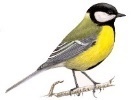 Млекопитающее, которое относится к отряду хищные, семейству псовые.Дикое животное, самый крупный представитель семейства оленьих.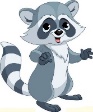 Дикий зверь тропой бежит, то как хрюкнет, завизжит. С ним детишек караван. Это зверь лесной - …..Дикое животное похожее на кошку.Грызун хищник, вредитель хлебных злаков.Какое из двух утверждений правильное?1. ЗООЛОГ – изучает животных в природной среде или в лабораторных условиях, участвуют в создании заповедников, следят за сохранностью животных.2. ЗООЛОГ – лечит животных, дрессирует их, ухаживает за ними, использует в терапии или в поисковых целях.О какой профессии идет речь?Современная специальность по приведению внешнего вида домашнего животного в порядок - ______________Специалист, который готовит сторожевых псов для специальных служб, собак-поводырей для слепых, собак для поиска и спасения людей, для поиска опасных и запрещенных предметов - ______________________Угадай профессию (соедини линией картинки с животными с названием специалистов, которые их изучают)Угадай из какого фильма (мультфильма) о животных сделан этот снимок.Кто первым землю пашет?Решите примеры и запишите ответы в порядке возрастания:43+7=___ (Я)23+8=___ (Р)7+8=___ (Ч)50+12=___ (К)15+8=___ (Е)31+12=___ (В)Вспомни и запиши название профессий, связанных с миром животных (кроме тех, о которых уже было сказано в заданиях олимпиады) ___________________________________________________________________________________________________________________________________________________________________________________________________________________________________________________________________________________________________________________________________________________________________983125710МИРЖ4ИВ6ОТНЫХ11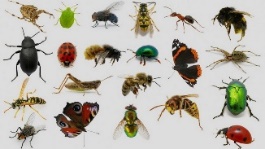 Ипполог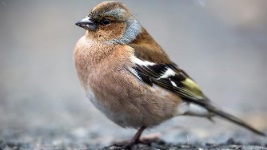 Ихтиолог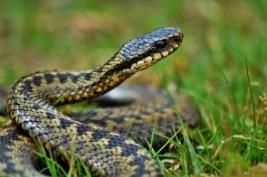 Серпентолог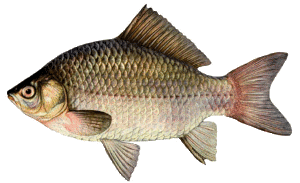 Орнитолог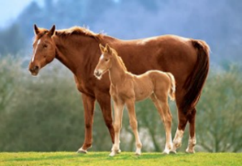 Энтомолог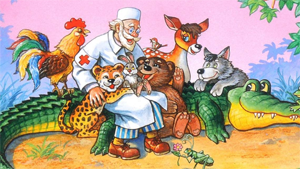 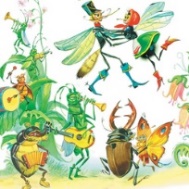 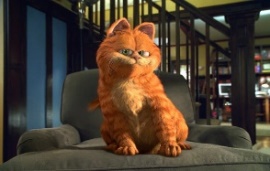 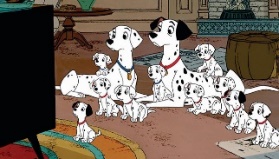 ОтветБуква 